                                Profesora: Marisol Miranda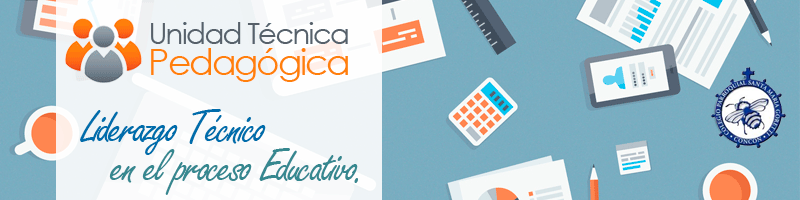 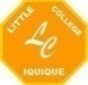                                                                                  Fecha: lunes 02 de mayo/22 GUIA DE LENGUAJE Y COMUNICACIÓNObjetivo: Reconocer e edificar Día Internacional del TrabajoEl Día Internacional de los Trabajadores o también conocido como el Día del Trabajo se celebra el primero de mayo, para conmemorar a nivel mundial al movimiento obrero y la fuerza laboral, como movimiento reivindicativo de diferentes causas relacionadas con el trabajo.¿Por qué se celebra el Día del Trabajo?Hace poco más de cien años, las fábricas eran centros de trabajo en los cuales trabajaban por igual hombres, mujeres, ancianos y niños, con jornadas de más de 12 horas diarias. Esta extenuante jornada laboral no daba opción a las personas de recuperarse, descansar ni disfrutar de tiempo de ocio.Mucho tuvieron que luchar los trabajadores durante años para conseguir establecer la jornada laboral de ocho horas, incluso a costa de sus propias vidas. Actualmente, el Día de los Trabajadores se ha convertido en una efeméride festiva, pero no hay que olvidar que esta fecha rinde homenaje a aquellos que lucharon por una vida digna para todos los trabajadores y trabajadoras.